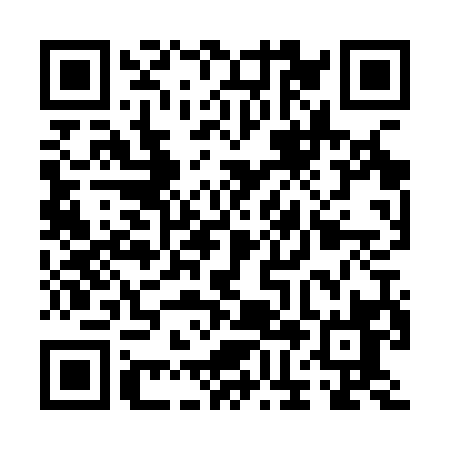 Prayer times for Brigiskiai, LithuaniaWed 1 May 2024 - Fri 31 May 2024High Latitude Method: Angle Based RulePrayer Calculation Method: Muslim World LeagueAsar Calculation Method: HanafiPrayer times provided by https://www.salahtimes.comDateDayFajrSunriseDhuhrAsrMaghribIsha1Wed3:015:351:186:309:0211:272Thu3:005:321:186:329:0411:283Fri2:595:301:176:339:0611:294Sat2:585:281:176:349:0811:305Sun2:575:261:176:359:1011:306Mon2:565:231:176:369:1211:317Tue2:555:211:176:389:1411:328Wed2:545:191:176:399:1611:339Thu2:535:171:176:409:1811:3410Fri2:535:151:176:419:2011:3511Sat2:525:131:176:429:2211:3512Sun2:515:111:176:439:2411:3613Mon2:505:091:176:449:2611:3714Tue2:495:071:176:469:2811:3815Wed2:495:051:176:479:2911:3916Thu2:485:031:176:489:3111:3917Fri2:475:021:176:499:3311:4018Sat2:465:001:176:509:3511:4119Sun2:464:581:176:519:3711:4220Mon2:454:571:176:529:3911:4321Tue2:454:551:176:539:4011:4422Wed2:444:531:176:549:4211:4423Thu2:434:521:176:559:4411:4524Fri2:434:501:176:569:4611:4625Sat2:424:491:186:579:4711:4726Sun2:424:471:186:579:4911:4727Mon2:414:461:186:589:5011:4828Tue2:414:451:186:599:5211:4929Wed2:404:431:187:009:5311:5030Thu2:404:421:187:019:5511:5031Fri2:404:411:187:029:5611:51